
АДМИНИСТРАЦИЯ КАМЫШЛОВСКОГО ГОРОДСКОГО ОКРУГА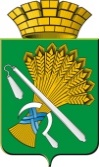 П О С Т А Н О В Л Е Н И Еот 06.08.2021   № 542   Об  определении единой теплоснабжающей  организации   для объектов, подключенных к системе централизованного теплоснабжения района «Урализолятор»В соответствии с Федеральным законом от 06 октября 2003 года №131-ФЗ «Об общих принципах организации местного самоуправления в Российской Федерации», Федеральным законом от 27 июля 2010 года №190-ФЗ «О теплоснабжении», Постановлением Правительства Российской Федерации от 08.08.2012 № 808 «Об организации теплоснабжения в Российской Федерации и внесении изменений в некоторые акты Правительства Российской Федерации», руководствуясь Уставом Камышловского городского округа и в соответствии с протоколом рассмотрения заявок от теплоснабжающих и (или) теплосетевых организаций о присвоении им статуса единой теплоснабжающей организации в зоне «Урализолятор» от 3 августа 2021 года, с целью организации надежного и бесперебойного теплоснабжения на территории Камышловского городского округа, администрация Камышловского городского округа  ПОСТАНОВЛЯЕТ:1. Определить единой теплоснабжающей организацией для объектов, подключенных к системе централизованного теплоснабжения района «Урализолятор» – муниципальное унитарное предприятие «Теплоснабжающая организация» (ИНН 6633027138, юридический адрес: 624860, Свердловская обл, г.Камышлов, ул.К.Маркса, д.51).2. Установить зоной деятельности муниципального унитарного предприятия «Теплоснабжающая организация» район «Урализолятор».3. Муниципальному унитарному предприятию «Теплоснабжающая организация» обеспечить устойчивое теплоснабжение потребителей в соответствии с требованиями законодательства Российской Федерации.4. Опубликовать настоящее постановление в газете «Камышловские  известия»  и  разместить на официальном сайте  Камышловского городского округа  в информационно-телекоммуникационной сети «Интернет»5. Контроль за исполнением настоящего постановления возложить на первого заместителя главы администрации Камышловского городского округа Бессонова Е.А.ГлаваКамышловского городского округа                                               А.В. Половников